Nieuwsbrief NHD Mei 2018Beste leden,Voorlopig de laatste nieuwsbrief voor dit seizoen. De A.L.V. is weer voorbij. Het bestuur betreurt zowel de lage opkomst, slechts 28 leden aanwezig en 17 afberichten, alsmede de lage animo voor bijvoorbeeld het open toernooi. Dit moet beter kunnen.Toch is de vergadering nuttig gebleken:Het voorstel van het bestuur voor het volgen van een cursus EHBO/ reanimatie viel in goede aarde bij de aanwezige leden. We worden allemaal ouder en er kan je zo maar iets overkomen. Wat is het dan handig als er een EHBO’er aanwezig is.Daarom volgt nu de vraag aan jullie wie er nog meer interesse heeft voor deze cursus. Geef je op als je hieraan wilt deelnemen. De cursussen worden in de buurt gehouden.De aanschaf van een AED moet nog even wachten, mede omdat er één aanwezig is in zowel de Witte Valk als Deen. Ook kunnen binnen een paar minuten hulpdiensten aanwezig zijn.Het leggen van nieuwe lakens op de biljarts is naar voren getrokken. Op 24 mei komt Burgmans lakens leggen op de kleine tafels 1 en 2. Er is gekozen voor het nieuwe iets dikkere synthetische laken. Deze lakens benaderen de eigenschappen van het aloude wollen laken.Aan vooral de libristen de taak om deze lakens te testen. Als het bevalt worden de andere 4 kleine tafels ook met deze lakens uitgerust.Voorts heeft Sjaak Smit besloten om te stoppen met de wedstrijdleiding voor de clubavond libre op de maandag. Er is dus iemand nodig die deze taak op zich wil nemen zodat er een clubcompetitie gespeeld kan worden op deze avond.Inschrijving PK en teams:De afgelopen week ben ik ‘platgegooid’ met e-mails van nerveuze wedstrijdleiders waar alles van onder andere NHD blijft ….15 mei is de sluitingsdatum. Ik laat mij niet gek maken en opjagen en kan jullie tot grote vreugde  meedelen dat zowel de inschrijvingen van de PK als de inschrijvingen van de teams in de elektronische postbus liggen van de wedstrijdleiders….Is het	nu tijd voor vakantie??										Nog even volhouden Theo, rest nog het inplannen van de kalender met Wim Knol, de nieuwe wet AVG (Algemene Verordening Gegevensbescherming) die geldt voor één ieder die met persoonsgegevens werkt. Hoe dit uitpakt voor NHD moet nog blijken, feit is wel dat het een hoop rompslomp gaat geven….Ik houd jullie op de hoogte.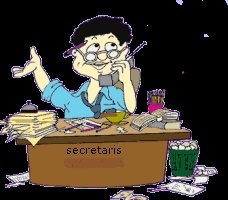 Namens het bestuur wens ik iedereen een goede vakantie!!Jullie secretaris Theo Lageveen.